Publicado en  el 04/01/2017 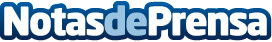 Honor presenta su cámara 6x de altas prestaciones en EspañaHonor presenta el Honor 6X para los mercados europeos y americanos. Llegará con unas prestaciones excelentes y un reducido precio de 249 eurosDatos de contacto:Nota de prensa publicada en: https://www.notasdeprensa.es/honor-presenta-su-camara-6x-de-altas Categorias: Internacional Nacional Franquicias Finanzas Innovación Tecnológica http://www.notasdeprensa.es